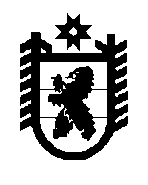 Республика КарелияАдминистрация  Олонецкого национального муниципального районаП О С Т А Н О В Л Е Н И Еот 27 ноября 2017 года                                № 929Об утверждении ежегодного планапроведения плановых проверокпри осуществлении ведомственного контроля за соблюдением трудового законодательства и иных нормативных правовых актов, содержащих нормы трудового права, в АУ «Редакция газеты «Олония»на 2018 год	В соответствии со статьей 353.1 Трудового кодекса Российской Федерации, Законом Республики Карелия от 5 декабря 2016 года № 2076-ЗРК «О ведомственном контроле за соблюдением трудового законодательства и иных нормативных правовых актов, содержащих нормы трудового права, в Республике Карелия», постановление администрации Олонецкого национального муниципального района от 30.10.2017 № 852 «Об организации работы по проведению ведомственного контроля за соблюдением трудового законодательства и иных нормативных правовых актов, содержащих нормы трудового права, в АУ «Редакция газеты «Олония»»,Администрация Олонецкого национального муниципального района постановляет:1. Утвердить прилагаемый ежегодный план проведения плановых проверок при осуществлении ведомственного контроля за соблюдением трудового законодательства и иных нормативных правовых актов, содержащих нормы трудового права, в Автономном учреждении «Редакция газеты «Олония»  на 2018 год.2. Контроль за соблюдением исполнения плана проведения плановых проверок при осуществлении ведомственного контроля за соблюдением трудового законодательства и иных нормативных правовых актов, содержащих нормы трудового права, в Автономном учреждении «Редакция газеты «Олония» возложить на и.о. начальника Управления делами (Н. Прохорова).3. Настоящее постановление вступает в силу с момента его подписания.     Глава администрации Олонецкогонационального муниципального района                                                            С.К. Прокопьев                                                                                                                                                                                                                  УТВЕРЖДАЮГлава администрации Олонецкого национального муниципального района                                                                                                                                                                              _______________С.К. Прокопьев                                                                                                                                                                                        ___________ (дата) М.П.     Ежегодный план проведения плановых проверокпри осуществлении ведомственного контроля за соблюдением трудового законодательства и иных нормативных правовых актов, содержащих нормы трудового права, в Автономном учреждении «Редакция газеты «Олония» на 2018 год№п/пНаименование подведомственной организации, деятельность которой подлежит плановой проверкеАдрес фактического местонахождения подведомственной организацииЦель плановой проверкиОснование проведения плановой проверкиФорма проведения плановой проверки (документарная, выездная)Дата начала проведения плановой проверки (месяц)Срок проведения плановой проверки (рабочих дней)123456781Автономное учреждение «Редакция газеты «Олония»Республика Карелия, г. Олонец, ул. Карла Маркса, д.10контроль за соблюдением трудового законодательства и иных нормативных правовых актов, содержащих нормы трудового права1. Статья 353.1. Трудового кодекса Российской Федерации2. Закон Республики Карелия от 05.12.2016 N 2076-ЗРК"О ведомственном контроле за соблюдением трудового законодательства и иных нормативных правовых актов, содержащих нормы трудового права, в Республике Карелия"3. Постановление администрации Олонецкого национального муниципального района от 30.10.2017 № 852документарнаяапрель20